L’OBSERVATIONL’OBSERVATIONL’OBSERVATIONL’OBSERVATIONPLANIFICATION ORGANISATION / ACTION ÉDUCATIVE / RÉFLEXION-RÉTROACTIONPLANIFICATION ORGANISATION / ACTION ÉDUCATIVE / RÉFLEXION-RÉTROACTIONSemaine # Du :Du :Au :Au :Au :OBSERVATIONSOBSERVATIONSOBSERVATIONSOBSERVATIONSOBSERVATIONSOBSERVATIONSDomaine cognitifIntérêtsCe que l’enfant
réussit seul
(forces)Ce que l’enfant
réussit seul
(forces)Ce que l’enfant
réussit avec de l’aide
(mais pas seul - défis)Actions éducatives selon la zone proximale de développement
(souhaitable de développer)Nom de l’enfant :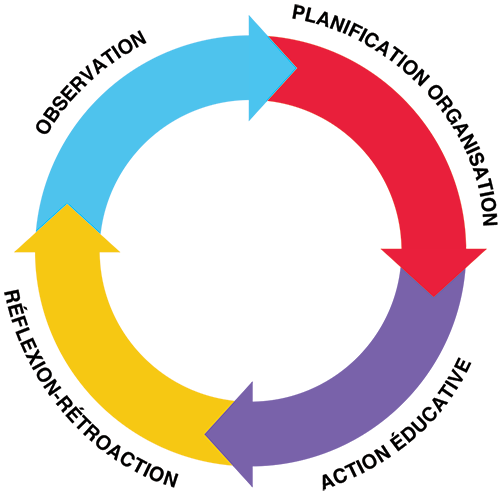 Nom de l’enfant :Nom de l’enfant :Nom de l’enfant :Nom de l’enfant :Nom de l’enfant :Nom de l’enfant :Nom de l’enfant :Nom de l’enfant :Nom de l’enfant :Semaine # Du :Du :Au :Au :Au :OBSERVATIONSOBSERVATIONSOBSERVATIONSOBSERVATIONSOBSERVATIONSOBSERVATIONSDomaine physique
et moteurIntérêtsCe que l’enfant réussit seul (forces)Ce que l’enfant réussit seul (forces)Ce que l’enfant réussit
avec de l’aide
(mais pas seul) (défis)Actions éducatives selon la zone proximale de développement
(souhaitable de développer)Nom de l’enfant :Nom de l’enfant :Nom de l’enfant :Nom de l’enfant :Nom de l’enfant :Nom de l’enfant :Nom de l’enfant :Nom de l’enfant :Nom de l’enfant :Nom de l’enfant :Semaine # Du :Du :Au :Au :Au :OBSERVATIONSOBSERVATIONSOBSERVATIONSOBSERVATIONSOBSERVATIONSOBSERVATIONSDomaine langagierIntérêtsCe que l’enfant réussit seul (forces)Ce que l’enfant réussit seul (forces)Ce que l’enfant réussit
avec de l’aide
(mais pas seul) (défis)Actions éducatives selon la zone proximale de développement
(souhaitable de développer)Nom de l’enfant :Nom de l’enfant :Nom de l’enfant :Nom de l’enfant :Nom de l’enfant :Nom de l’enfant :Nom de l’enfant :Nom de l’enfant :Nom de l’enfant :Nom de l’enfant :Semaine # Du :Du :Au :Au :Au :OBSERVATIONSOBSERVATIONSOBSERVATIONSOBSERVATIONSOBSERVATIONSOBSERVATIONSDomaine social
et affectifIntérêtsCe que l’enfant réussit seul (forces)Ce que l’enfant réussit seul (forces)Ce que l’enfant réussit
avec de l’aide
(mais pas seul) (défis)Actions éducatives selon la zone proximale de développement
(souhaitable de développer)Nom de l’enfant :Nom de l’enfant :Nom de l’enfant :Nom de l’enfant :Nom de l’enfant :Nom de l’enfant :Nom de l’enfant :Nom de l’enfant :Nom de l’enfant :Nom de l’enfant :Semaine # Semaine # Du :Du :Au :Au :PLANIFICATION ORGANISATIONPLANIFICATION ORGANISATIONPLANIFICATION ORGANISATIONACTION ÉDUCATIVEACTION ÉDUCATIVERÉFLEXION-RÉTROACTIONÀ partir du document « Observation » voici les actions éducatives (activités à proposer, matériel à offrir) que je planifie en tenant compte
de la zone proximale de développement (capable avec aide) et comment cela stimule de développement de l’enfant dans chacune des sphères (développement global et intégré).À partir du document « Observation » voici les actions éducatives (activités à proposer, matériel à offrir) que je planifie en tenant compte
de la zone proximale de développement (capable avec aide) et comment cela stimule de développement de l’enfant dans chacune des sphères (développement global et intégré).À partir du document « Observation » voici les actions éducatives (activités à proposer, matériel à offrir) que je planifie en tenant compte
de la zone proximale de développement (capable avec aide) et comment cela stimule de développement de l’enfant dans chacune des sphères (développement global et intégré).Action éducative réalisée ou non
(réaction des enfants, raison de la
non-réalisation, etc.)Action éducative réalisée ou non
(réaction des enfants, raison de la
non-réalisation, etc.)Comment adapter et enrichir l’action éducative (activités proposées ou matériel offert) s’il y a lieu.Exemple : 

J’ai observé qu’Émilie manifeste de l’intérêt pour mettre ses bottes par elle-même, cependant elle a de la difficulté. Maxim essai de mettre ses gants seul. Ajouter des bottes de pluie un peu grandes, une petite chemise et des gants dans ma zone symbolique. Mettre des collants grenouilles « bisous » pour aider l’enfant à se chausser à l’endroit. Les grenouilles doivent s’embrasser. Cognitif
Association de l’envers et de l’endroit à l’aide des grenouilles « bisous ». Cognitif
Association de l’envers et de l’endroit à l’aide des grenouilles « bisous ». Il y a eu beaucoup d’intérêt pour les bottes et la paire de gants, cependant il y a eu quelques conflits de partage. Il y a eu beaucoup d’intérêt pour les bottes et la paire de gants, cependant il y a eu quelques conflits de partage. Ajouter une paire de bottes et deux paires de gants pour mon groupe de 8 enfants. Exemple : 

J’ai observé qu’Émilie manifeste de l’intérêt pour mettre ses bottes par elle-même, cependant elle a de la difficulté. Maxim essai de mettre ses gants seul. Ajouter des bottes de pluie un peu grandes, une petite chemise et des gants dans ma zone symbolique. Mettre des collants grenouilles « bisous » pour aider l’enfant à se chausser à l’endroit. Les grenouilles doivent s’embrasser. Physique et moteurCoordination mains, membres, œil.Physique et moteurCoordination mains, membres, œil.Il y a eu beaucoup d’intérêt pour les bottes et la paire de gants, cependant il y a eu quelques conflits de partage. Il y a eu beaucoup d’intérêt pour les bottes et la paire de gants, cependant il y a eu quelques conflits de partage. Ajouter une paire de bottes et deux paires de gants pour mon groupe de 8 enfants. Exemple : 

J’ai observé qu’Émilie manifeste de l’intérêt pour mettre ses bottes par elle-même, cependant elle a de la difficulté. Maxim essai de mettre ses gants seul. Ajouter des bottes de pluie un peu grandes, une petite chemise et des gants dans ma zone symbolique. Mettre des collants grenouilles « bisous » pour aider l’enfant à se chausser à l’endroit. Les grenouilles doivent s’embrasser. Langagier
Communication entre les pairs sur comment on fait les choses.Langagier
Communication entre les pairs sur comment on fait les choses.Il y a eu beaucoup d’intérêt pour les bottes et la paire de gants, cependant il y a eu quelques conflits de partage. Il y a eu beaucoup d’intérêt pour les bottes et la paire de gants, cependant il y a eu quelques conflits de partage. Ajouter une paire de bottes et deux paires de gants pour mon groupe de 8 enfants. Exemple : 

J’ai observé qu’Émilie manifeste de l’intérêt pour mettre ses bottes par elle-même, cependant elle a de la difficulté. Maxim essai de mettre ses gants seul. Ajouter des bottes de pluie un peu grandes, une petite chemise et des gants dans ma zone symbolique. Mettre des collants grenouilles « bisous » pour aider l’enfant à se chausser à l’endroit. Les grenouilles doivent s’embrasser. Social et affectif
Entraide et partage du matériel.Social et affectif
Entraide et partage du matériel.Il y a eu beaucoup d’intérêt pour les bottes et la paire de gants, cependant il y a eu quelques conflits de partage. Il y a eu beaucoup d’intérêt pour les bottes et la paire de gants, cependant il y a eu quelques conflits de partage. Ajouter une paire de bottes et deux paires de gants pour mon groupe de 8 enfants. Semaine # Semaine # Du :Du :Au :Au :PLANIFICATION ORGANISATIONPLANIFICATION ORGANISATIONPLANIFICATION ORGANISATIONACTION ÉDUCATIVEACTION ÉDUCATIVERÉFLEXION-RÉTROACTIONÀ partir du document « Observation » voici les actions éducatives (activités à proposer, matériel à offrir) que je planifie en tenant compte
de la zone proximale de développement (capable avec aide) et comment cela stimule de développement de l’enfant dans chacune des sphères (développement global et intégré).À partir du document « Observation » voici les actions éducatives (activités à proposer, matériel à offrir) que je planifie en tenant compte
de la zone proximale de développement (capable avec aide) et comment cela stimule de développement de l’enfant dans chacune des sphères (développement global et intégré).À partir du document « Observation » voici les actions éducatives (activités à proposer, matériel à offrir) que je planifie en tenant compte
de la zone proximale de développement (capable avec aide) et comment cela stimule de développement de l’enfant dans chacune des sphères (développement global et intégré).Action éducative réalisée ou non
(réaction des enfants, raison de la
non-réalisation, etc.)Action éducative réalisée ou non
(réaction des enfants, raison de la
non-réalisation, etc.)Comment adapter et enrichir l’action éducative (activités proposées ou matériel offert) s’il y a lieu.Cognitif
Cognitif
Physique et moteurPhysique et moteurLangagierLangagierSocial et affectifSocial et affectif